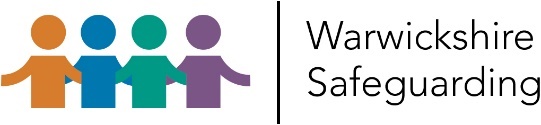 Appendix.2SARREFERRAL FORM (SAR Form A)Please provide as much detail to Warwickshire Safeguarding as possible to enable the Safeguarding Reviews Subgroup to agree an appropriate and proportionate response to the referral. Please share this referral with your organisational Safeguarding Lead prior to submission to ensure that internal governance has been applied.If you have any questions, please contact Warwickshire Safeguarding Business Manager via email: WSAB@warwickshire.gov.uk (Electronic versions preferred) Referrers Details Referrers DetailsDate of ReferralName of ReferrerDesignationOrganisationAddressTel. NoSecure Email AddressDetails of AdultDetails of AdultDetails of AdultDetails of AdultFull Name(s)GenderM / FDate of BirthDate of Death (if appropriate)AddressEthnicityFaith/ReligionDisabilityNext of KinContact Details (inc tel no)Name and contact details of any formal/informal carers for the adultDetails of any DependentsOther Organisations / Service Providers Involved (If known)Other Organisations / Service Providers Involved (If known)Other Organisations / Service Providers Involved (If known)Other Organisations / Service Providers Involved (If known)OrganisationContact PersonTel. NoEmailDetails of Adult Death / Serious IncidentPlease provide as much detail as possible, including the location / address where alleged incident or incidents occurred.  5. Please state why you think this case may meet criteria for a SAR Please state which of the following Care Act s44 criteria does this case meet?  Tick all that apply. Please see Warwickshire Safeguarding SAR guidance for further information: https://www.safeguardingwarwickshire.co.uk    The adult has needs for care and support (whether or not the local authority has been        meeting any of those needs)      There is reasonable cause for concern about how the Safeguarding Adult Board,         members of it or other persons with relevant functions worked together to safeguard        the adult     The adult has died and you know or suspect that the death resulted from abuse or         neglect (whether or not it knew about or suspected the abuse or neglect before the           adult died)    The adult is still alive and you know or suspect that the adult has experienced serious        abuse or neglect  Further information: Is there a legal case pending?Y / N / Don’t KnowIs this case undergoing a Police investigation?Y / N / Don’t KnowIs the case awaiting a Coroner’s Inquest?Y / N / Don’t KnowYour Manager’s DetailsYour Manager’s DetailsFull Name(s)Job TitleOrganisationAddressSecure Email AddressTel.NoWhere to send this formPlease return this completed form to:WSAB@warwickshire.gov.uk and title your email ‘SENSITIVE: SAR referral F.A.O Warwickshire Safeguarding Business Manager’This form must only be sent by secure email.  Please contact Warwickshire Safeguarding Business Team at WSAB@warwickshire.gov.uk for advice if you do not have access to secure email.FOR WARWICKSHIRE SAFEGUARDING OFFICE USE ONLYFOR WARWICKSHIRE SAFEGUARDING OFFICE USE ONLYDate referral received by Warwickshire SafeguardingDate referred to Safeguarding Review Subgroup Chair